MOD	AFCP/19A7/1RESOLUCIÓN 17 (Rev. )Ejecución en los planos nacional, regional, interregional y mundial 
de las iniciativas aprobadas por las regiones1La Conferencia Mundial de Desarrollo de las Telecomunicaciones (),considerandoa)	que las telecomunicaciones/tecnologías de la información y la comunicación (TIC)  uno de los elementos más importantes para el crecimiento de las economías nacionales y la protección del medio ambiente;b)	que la existencia a nivel nacional, regional, interregional y mundial de redes y servicios de telecomunicaciones aptas para el desarrollo sostenible es un elemento fundamental para el desarrollo de las naciones con la mejora de la situación social, económica, financiera y cultural de los Estados Miembros;c)	la necesidad de coordinar y armonizar los esfuerzos encaminados a desarrollar la infraestructura de las telecomunicaciones a nivel nacional, regional, interregional y mundial;d)	que el liderato político que poseen los Estados Miembros de la UIT es necesario para definir una noción nacional unificada de sociedad conectada, que comprenda a todas las partes interesadas;e)	el compromiso de los Estados Miembros de la UIT en promover el acceso a las TIC a precios asequibles, prestando especial atención a los sectores menos favorecidosteniendo en cuentaa)	la importancia vital de las iniciativas para el desarrollo de las telecomunicaciones, aprobadas por todas las conferencias regionales de desarrollo, así como por las reuniones preparatorias de la presente Conferencia;b)	que el Programa de las Naciones Unidas para el Desarrollo (PNUD) y otras instituciones financieras internacionales no suministran fondos suficientes para la realización de tales iniciativas;c)	que los países en desarrollo2 experimentan una creciente necesidad de y los asuntos de política y estrategia correspondientes;d)	los logros de las iniciativas Conectar al Mundo impulsadas por el Sector de Desarrollo de las Telecomunicaciones de la UIT (UIT-D);e)	los resultados satisfactorios y alentadores logrados por actividades similares, que han ayudado en la cooperación para establecer redes de telecomunicaciones;f)	que habida cuenta de los recursos a disposición de los países en desarrollo, es importante satisfacer las necesidades mencionadas en el teniendo en cuenta c) que, en su calidad de organismo de las Naciones Unidas especializado en telecomunicaciones, la UIT se encuentra en posición para satisfacer esas necesidades,observandoa)	que la formación de los Centros de Excelencia del UIT-D presta una ayuda considerable a los países en desarrollo con necesidades de conocimientos;b)	que las organizaciones regionales pertinentes desempeñan un papel destacado e importante, especialmente en materia de asistencia a los países en desarrollo,resuelve1	que la Oficina de Desarrollo de las Telecomunicaciones (BDT) prosiga la cooperación con las Oficinas Regionales a fin de determinar los métodos y los medios posibles para llevar a cabo las iniciativas aprobadas por las regiones en los planos nacional, regional, interregional y mundial y aproveche al máximo los recursos disponibles de la BDT, así como su presupuesto anual y los fondos del superávit de los eventos TELECOM de la UIT, en particular, asignando una partida presupuestaria equitativa a cada región;2	que la BDT siga ayudando activamente a los países en desarrollo para el establecimiento y la realización de estas iniciativas , que se especifican en la secci del Plan de Acción de ;3	que los Estados Miembros consideren la contribución en moneda y/o en especie al presupuesto previsto para poner en marcha estas iniciativas y realizar otros proyectos previstos en el marco de estas mismas iniciativas a escala nacional, regional, interregional y mundial;4	que la BDT siga concertando asociaciones con los Estados Miembros, con los Miembros del Sector de Desarrollo y con las instituciones financieras y otras organizaciones internacionales a fin de patrocinar las actividades de realización de estas iniciativas;5	que la BDT ayude a la realización de estas iniciativas en los planos nacional, regional, interregional y mundial, reuniendo en la medida de lo posible las iniciativas con contenido y/u objetivos análogos;6	que la BDT, a través de las Oficinas Regionales, recopile todas las experiencias acumuladas en el contexto de la ejecución de las Iniciativas Regionales en cada región, y las ponga a disposición de las otras regiones para identificar sinergias y similitudes que permitan aprovechar mejor los recursos disponibles, utilizando el portal para la ejecución de proyectos en los seis idiomas oficiales de la Unión;7	que la BDT ponga a disposición información sobre iniciativas ejecutadas con éxito por cada una de las regiones a fin de que las demás regiones puedan aprovechar las experiencias y los resultados, iniciativas estas que podrían reproducirse para ahorrar tiempo y recursos al concebir y diseñar proyectos;exhortaa las organizaciones y agencias internacionales de financiación, a los proveedores de equipo y a los operadores/proveedores de servicios, que contribuyan, total o parcialmente, a financiar esas Iniciativas Regionales adoptadas,encarga al Director de la Oficina de Desarrollo de las Telecomunicaciones1	que adopte todas las medidas necesarias para promover y ejecutar en los planos nacional, regional y mundial las iniciativas adoptadas por las regiones, y en particular las iniciativas similares que se hayan acordado en el plano internacional;2	que vele por que las Oficinas Regionales de la UIT desempeñen un papel en la supervisión de la ejecución de las iniciativas aprobadas en su región, y que presenten un informe anual al Grupo Asesor de Desarrollo de las Telecomunicaciones acerca de la aplicación de la presente Resolución;3	que vele por que se celebre una reunión anual para cada región a fin de examinar las iniciativas y proyectos regionales de cada región y los mecanismos adoptados para ejecutar las iniciativas y para dar a conocer las necesidades de las distintas regiones, y que pueda celebrarse un foro regional de desarrollo con ocasión de la reunión anual de cada región;4	que adopte las medidas necesarias para fomentar consultas con los Estados Miembros en cada región antes de poner en marcha y ejecutar las iniciativas oportunamente aprobadas, con el de establecer prioridades, sugerir asociados estratégicos, formas de financiación, entre otras cuestiones, fomentando así un proceso participativo e integrador para el cumplimiento de los objetivos;5	que en consulta y coordinación con los Directores de las Oficinas de Normalización de las Telecomunicaciones y de Radiocomunicaciones, promueva la colaboración de los tres Sectores con objeto de prestar adecuada, eficiente y acordada asistencia a los Estados Miembros en la ejecución de las Iniciativas RegionalesSUP	AFCP/19A7/2RESOLUCIÓN 32 (REV. HYDERABAD, 2010)Cooperación internacional y regional para las Iniciativas Regionales______________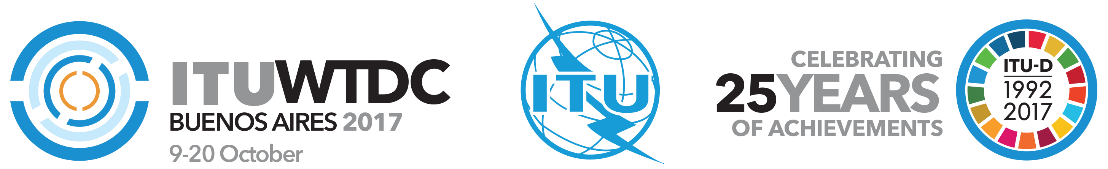 Conferencia Mundial de Desarrollo de las Telecomunicaciones 2017 (CMDT-17)Buenos Aires, Argentina, 9-20 de octubre de 2017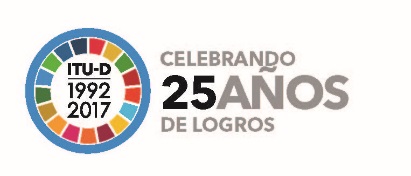 SESIÓN PLENARIASESIÓN PLENARIAAddéndum 7 al
Documento WTDC-17/19-S16 de agosto de 2017Original: francésEstados Miembros de la Unión Africana de TelecomunicacionesEstados Miembros de la Unión Africana de TelecomunicacionesEstados Miembros de la Unión Africana de TelecomunicacionesRevisión de la resolución 17 de la cmdtRevisión de la resolución 17 de la cmdtRevisión de la resolución 17 de la cmdtÁrea prioritaria:	–	Resoluciones y RecomendacionesResumen:En la presente contribución se propone refundir las Resoluciones 17 y 32 y suprimir la Resolución 32.Resultados previstos:La Resolución 17 (Rev. Dubái, 2014) de la CMDT será objeto de revisión y refundición con la Resolución 32 (Rev. Dubái, 2014), que será suprimida.Referencias:Resolución 17 (Rev. Dubái, 2014) y Resolución 32 (Rev. Dubái, 2014) de la CMDTÁrea prioritaria:	–	Resoluciones y RecomendacionesResumen:En la presente contribución se propone refundir las Resoluciones 17 y 32 y suprimir la Resolución 32.Resultados previstos:La Resolución 17 (Rev. Dubái, 2014) de la CMDT será objeto de revisión y refundición con la Resolución 32 (Rev. Dubái, 2014), que será suprimida.Referencias:Resolución 17 (Rev. Dubái, 2014) y Resolución 32 (Rev. Dubái, 2014) de la CMDTÁrea prioritaria:	–	Resoluciones y RecomendacionesResumen:En la presente contribución se propone refundir las Resoluciones 17 y 32 y suprimir la Resolución 32.Resultados previstos:La Resolución 17 (Rev. Dubái, 2014) de la CMDT será objeto de revisión y refundición con la Resolución 32 (Rev. Dubái, 2014), que será suprimida.Referencias:Resolución 17 (Rev. Dubái, 2014) y Resolución 32 (Rev. Dubái, 2014) de la CMDT